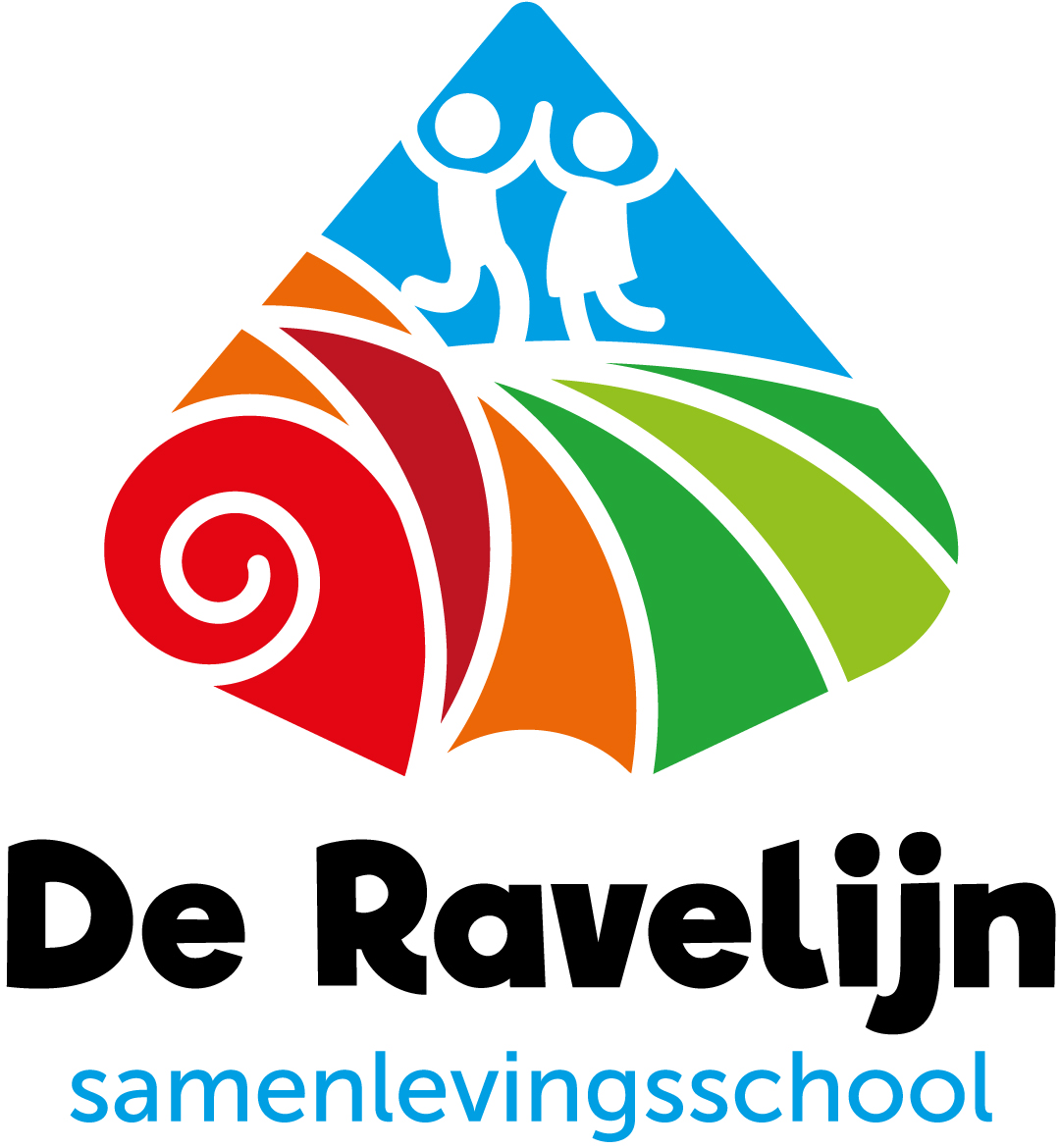 AanmeldingsformulierSchoolloopbaan (alleen invullen indien van toepassing)(voorschoolse voorziening, bijv. dagopvang / peuterspeelzaal)Huidige basisschool (alleen invullen bij verhuizing)Medische gegevensDenkontwikkeling (alleen voor aanmelding startende kleuter)Redzaamheid (alleen voor aanmelding startende kleuter)Wat kan uw kind zelf al?TaalontwikkelingSpeelwerkgedragSociaal emotionele ontwikkeling(*) Deze velden zijn verplicht!Achternaam leerling(e): (*)Roepnaam: (*)Voornaam (voluit): (*)Adres: (*)Postcode: (*)Woonplaats: (*)Telefoon: (*)Mobielnummer vader: (*)Mobielnummer moeder: (*)E-mail: (*)Geslacht: (*)Geboortedatum: (*)Geboorteplaats: (*)Geboorteland: (*)Nationaliteit: (*)Naam en plaats:Hoe verliep de periode op de? peuterspeelzaal en/of de kinderopvang?Schooljaar:Groep:Naam en plaats:Instanties gericht op extra begeleiding: voor kinderen met speciale: onderwijsbehoeften en beperkingen: (indien van toepassing):Overige opmerkingen:Naam van de huisarts: (*)Adres: (*)Postcode: (*)Woonplaats: (*)Telefoon: (*)Naam van de tandarts: (*)Adres: (*)Postcode: (*)Woonplaats: (*)Medische bijzonderheden van belang      Medische bijzonderheden van belang      (medicijngebruik/diëten)Allergiën, zo ja, welke? Hoe kunnen we daar rekening mee houden?Is er sprake van bijzondere ziekten?Zo ja, wat moet de school daarvan weten? Is uw kind onder behandeling bij een arts? Zo ja, welke?Krijgt uw kind begeleiding op het gebied van: logopedie / fysiotherapie / anders, namelijk:Is er nog sprake van problemen op andere gebieden?Opmerkingen van belang voor de school:Stelt uw kind waarom vragen?Is uw kind nieuwsgierig naar de werking van dingen?Zet het kind zich in door een probleem op te lossen?Opmerkingen/toelichting:Aankleden: Schoenen uit en aan doen: Zelfstandig eten en drinken: Zelfstandig naar de wc gaan: Opmerkingen/toelichting:Spreekt uw kind verstaanbaar? (*)Kan uw kind goed onder woorden brengen? (*) wat hij/zij graag wil? (*)Stottert uw kind? (*)Wordt uw kind voorgelezen? (*)Is er sprake van dyslexie in de familie? (*)Opmerkingen/toelichting:Kan uw kind gericht met iets bezig zijn? (*)Heeft uw kind belangstelling voor andere kinderen? (*)Kan uw kind al met anderen samenspelen? (*)Wat doet uw kind graag? (*)Opmerkingen/toelichting:Komt uw kind voor zichzelf op? (*)Heeft uw kind zelfvertrouwen? (*)Kan uw kind omgaan met tegenslag? (*)Kan uw kind goed omgaan met veranderingen? (*)Kan uw kind zijn/haar boosheid beheersen? (*)Kan uw kind omgaan met regels? (*)Kan uw kind rekening houden met anderen? (*)Zijn er dingen in de ontwikkeling van uw kind die de? school moet weten?Opmerkingen/toelichting:Overige zakenHebt u nog aanvullende gegevens over uw kind,? zo ja, welke?Hierbij verklaart de heer/mevrouw (*)dat bovenstaande gegevens juist en volledig zijn Plaatsnaam, datum (*)      ,      Handtekening (*)Samenlevingsschool “De Ravelijn” | Zwolseweg 2 | 7786 BH Den Velde | tel. 0524-562174| E-mail: directie@slsderavelijn.nl